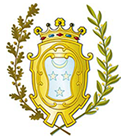 Segnalazione inviata a mezzo:	TELEFONOFAXE.MAILPOSTA ORDINARIAPOSTA CERTIFICATAC/O L’UFFICIO ___________                                                                                                               Il Sottoscritto __________________________________ C.F. ___________________________  nato a ____________________________________________________  il ____________________residente a ___________________________________________ Cap _______________________ in Via __________________________________________ n . ______  barrato ______ int. ______Fax ___________________________  Tel./cell. ________________________________________Indirizzo e-mail__________________________________________________________________Indirizzo PEC ____________________________________________________________________Oggetto della segnalazione:…………………………………………………………………..………………………………………………………………………………………………………..………………………………………………………..………………………………………………………………………………………………………………………………………………………..……………………………………………………………………………..…………………………………………………………………………………………………………………………………..…………………………………………………………………………………………………..……………………………………………………………………………………………………………..…………………………………………………………………………………………………………………………………………………………………………………………………………………..………………………………………………………………………………………………………..……………………………………Eventuali allegati: ….…………………………………………..……………………………………        Data                   								       Firma_________________						________________________Ufficio/i Competente/i: ______________________________________________________Informativa privacy (Regolamento UE N. 679/2016)Il Comune di Podenzana, in ossequio al Regolamento (UE) 2016/679 (GPDR), in qualità di titolare, tratterà i dati personali contenuti nel presente atto, con modalità prevalentemente informatiche e telematiche, per le finalità connesse  alla gestione dell'attività impositiva ordinaria, il contrasto all'evasione, il recupero coattivo, la cooperazione tra i diversi servizi comunali e tra amministrazioni locali e centrali, al fine di garantire il controllo della corretta misura dell'entrata e la gestione degli incassi applicando le prescritte riduzioni/agevolazioni/esenzioni ed i dovuti rimborsi .I dati personali saranno trattati per tutto il tempo del procedimento impositivo e/o di rimborso secondo quanto stabilito dalla normativa vigente tributaria esclusivamente da personale interno autorizzato e espressamente incaricato. I dati personali saranno trattati dalla pubblica amministrazione e dalle imprese che operano con la stessa in regime di appalto espressamente nominate a responsabile esterno del trattamento a sensi dell’art 28 GDPR. I dati non saranno diffusi.Gli interessati possono esercitare i propri diritti con richiesta scritta inviata a all’indirizzo mail comune@pec.comune.podenzana.ms.it (artt. 15 e ss. del RGPD)  Informativa completa relative alle norme di cui al citato Regolamento UE n. 679/2016 sono riportate nell’apposita sezione del sito internet del comune di Podenzana: www.comune.podenzana.ms.it